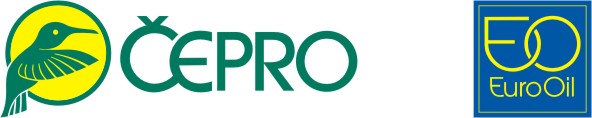 ZADÁVACÍ DOKUMENTACE veřejné zakázkyč.: 075/19/OCNvypracovaná s využitím postupů podle zákona č. 134/2016 Sb., o zadávání veřejných zakázek, ve znění účinném ke dni zahájení zadávacího řízení,s názvem:.„Nákup nové lokomotivy a nákup komplexně modernizované lokomotivy pro sklady PHM Střelice a Loukov“zadavatel:ČEPRO, a.s.Dělnická 213/12, Holešovice, 170 00 Praha 7Identifikační údaje zadavatele, základní informace k veřejné zakázce a zadávacímu řízeníIdentifikační údaje zadavatelespolečnost:		ČEPRO, a.s.se sídlem:		Dělnická 213/12 , Holešovice, 170 00 Praha 7IČO: / DIČ:		60193531 / DIČ: 60193531sp. zn.:              B 2341, vedená u Městského soudu v Prazezastoupena:		Mgr. Janem Duspěvou, předsedou představenstva   a 			          Ing. Františkem Todtem, členem představenstvaprofil zadavatele: http://zakazky.ceproas.cz  odkaz na tuto zakázku na profilu zadavatele:  https://zakazky.ceproas.cz/vz00000856  (dále též jen „zadavatel“)Kontaktní osoby a pojmy obsažené v zadávací dokumentaciKontaktní osobou za zadavatele ve věcech zadávacího řízení je:Ing. Pavel Ševčík, Odbor centrálního nákupu ČEPRO, a.s., tel: 221 968 247, pavel.sevcik@ceproas.cz Zadavatel upozorňuje, že komunikačním jazykem pro průběh zadávacího řízení a rovněž pro následné plnění předmětu dotčené veřejné zakázky je český jazyk, a dodavatel – účastník zadávacího řízení je povinen zajistit na své náklady, aby komunikační výstupy (jak ústní, tak i písemné) vůči zadavateli byly vždy v českém jazyce.pojmy užité v této zadávací dokumentaci:dodavatel – obecně právnická nebo fyzická osoba, která plní dodávky, pokud má sídlo, místo podnikání či místo trvalého pobytu na území České republiky, nebo zahraniční dodavatel;smlouva či kupní smlouva  – jedná se o kupní smlouvu či smlouvy, která/které bude/budou uzavřeny na základě výsledku tohoto zadávacího řízení s vybraným dodavatelem - účastníkem zadávacího řízení;účastník zadávacího řízení – dodavatel, který podal nabídku v zadávacím řízení;zadávací dokumentace – veškeré písemné dokumenty tvořící a obsahující zadávací podmínky zpřístupněné zadavatelem účastníkům zadávacího řízení k dané zakázce;zadavatel – společnost ČEPRO, a.s. uvedená v čl. 1.1 této zadávací dokumentace;zakázka či veřejná zakázka – nadlimitní veřejná zakázka na dodávky s názvem „Nákup nové lokomotivy a nákup komplexně modernizované lokomotivy pro sklady PHM Střelice a Loukov“;zákon – zákon č. 134/2016 Sb., o zadávání veřejných zakázek, ve znění účinném ke dni zahájení zadávacího řízení.Druh zadávacího řízeníDle terminologie zákona č. 134/2016 Sb., o zadávání veřejných zakázek, ve znění účinném ke dni zahájení zadávacího řízení (dále jen „zákon“) se jedná o nadlimitní veřejnou zakázku na dodávky.Zadavatel zahajuje toto řízení v nadlimitním režimu odesláním oznámení o zahájení zadávacího řízení do Věstníku veřejných zakázek a Úředním věstníku Evropské unie a tímto uveřejněním vyzývá neomezený počet dodavatelů k podání nabídky k této veřejné zakázce. Požadavky na zpracování a obsah nabídek dodavatelů, včetně požadavků na prokázání splnění kvalifikace a informací týkající se způsobu podání nabídek dodavateli jsou uvedeny v této zadávací dokumentaci a jejích nedílných součástech a přílohách.Vymezení předmětu zakázky Předmětem veřejné zakázky je dodávka celkem dvou (2) železničních lokomotiv se spalovacími motory pro zajištění plynulé manipulace se železničními cisternami při příjmu a výdeji obchodního zboží, zejména benzinu automobilového („BA“) a nafty motorové („NM“ (dále též jen „dodávka“ nebo „předmět plnění“) na železničních vlečkách skladů PHM zadavatele (dále též jen „sklad“, či „sklady“) tak, jak vyplývá z této zadávací dokumentace (dále též jen „ZD“) v každé její části dle místa plnění – skladu PHM zadavatele a dle níže uvedeného.S ohledem na povahu předmětu této zakázky a doby jejího plnění zadavatel rozdělil tuto zakázku na dvě (2) části, tj. část I a část II dle jednotlivých míst plnění v souladu a s odkazem na § 101 zákona.  Zadavatel nepožaduje, aby dodavatelem předmětu plnění této zakázky v obou částech byl jeden dodavatel.Předmět jednotlivých částí této zakázky a další požadavky zadavatele, vztahující se k rozdělení této zakázky na části jsou uvedeny v této ZD.Plnění předmětu zakázky je rozděleno na:část  I  –  dodávka LOKOMOTIVY 1 na sklad Střelice u Brna;část II  –  dodávka LOKOMOTIVY 2 na sklad Loukov.Rozsah plnění předmětu zakázky v části I   -   „LOKOMOTIVA 1“Předmětem plnění zakázky v části I je dodávka nové, nepoužité, nerepasované a i jinak nemodernizované dvounápravové železniční lokomotivy o technických parametrech, jak je uvedeno níže v tab. č. 1: TAB.č. 1: Součástí plnění předmětu zakázky je i dodávka platného schválení předmětu plnění v části I zakázky - LOKOMOTIVY 1  -  pro provoz v České republice a provedení On-line monitoringu a diagnostiky LOKOMOTIVY 1.   Rozsah plnění předmětu zakázky v části II - „LOKOMOTIVA 2“Předmětem plnění zakázky v části II je dodávka modernizované čtyřnápravové železniční lokomotivy po komplexní modernizaci o technických parametrech, jak je uvedeno níže v tab. č. 2: TAB.č. 2: Součástí plnění předmětu zakázky je i dodávka platného schválení předmětu plnění v části II zakázky - LOKOMOTIVY 2 - pro provoz v České republice a provedení On-line monitoringu a diagnostiky LOKOMOTIVY 2.   Požadovaný stav předmětu plnění v části II – LOKOMOTIVY 2:Zadavatel požaduje u předmětu plnění v části II zakázky dodávku v souladu s aktuálními předpisy EU pro posunovací lokomotivy. K datu podání nabídky v předmětné části II zakázky požaduje zadavatel doložení, že LOKOMOTIVA 2 disponuje typovým schválením pro provoz v České republice na železniční síti v dosahu působnosti Správy železniční a dopravní cesty (dále též jen „SŽDC“).POZN.: Zadavatel u modernizované LOKOMOTIVY 2 připouští z původních dílů a komponentů ponechání pouze hlavního rámu a rámů trakčních podvozků. Ostatní díly musí být v rámci plnění této zakázky v části II nově vyrobeny a osazeny a to zejména:dvojkolí;trakční motory;naftová nádrž;čelníky;blok elektrodynamická brzdy s výkonem 900 – 100 kW;kabina;blok spalovacího motoru s generátorem s výkonem v rozsahu (min. 550 kW – max. 750 kW a splňující minimálně emisní standard Stage IIIA; blok chlazení spalovacího motoru;blok elektrických pomocných pohonů (zadavatel nepřipouští jiné technické řešení – např. použití hydraulických pomocných pohonů);blok pneumatické výzbroje;  atd.Ostatní podmínky plněnísoučástí plnění dodavatele (a tedy součástí nabídkové ceny) je, vyjma kompletního plnění dodavatelem vybrané části zakázky nebo celé zakázky, též zvolení vhodného způsobu dopravy, doprava na místo plnění v koordinaci s kontaktní osobou za zadavatele ve věcech technických nebo vedoucím projektu, popř. osobou jimi pověřenou;předmět zakázky bude v části I nový a nepoužitý, v části II komplexně modernizovaný a bude splňovat kvalitativní požadavky, definované platnými normami ČSN či EN v případě, že příslušné české normy neexistují, se doporučené normy ČSN pro realizaci předmětu této zakázky, v obou jejích částech, považují za normy závazné;součástí předmětu plnění je absolvování zkušebního provozu předmětu plnění v obou částech zakázky v délce trvání 72 hodin pro každou z lokomotiv; 
součástí plnění zakázky je zajištění záručního servisu pro každou z lokomotiv;záruční lhůta předmětu plnění v obou částech zakázky, tj.  pro LOKOMOTIVU 1 i LOKOMOTIVU 2 je stanovena identicky v délce trvání 24 měsíců, na provedené nátěry je stanovena záruční lhůta v obou částech v délce trvání 60 měsíců od předání předmětu plnění, odpovědnost za vady a záruka se řídí platnou legislativou a smluvní ujednáními;součástí plnění zakázky je dále zajištění dostupnosti náhradních dílů min. po dobu 10 let ode dne předání předmětu plnění a převzetí předmětu plnění bez výhrad;součástí plnění zakázky je také zajištění online-monitoringu a diagnostiky každé lokomotivy po dobu min. 10 let.Klasifikace předmětu plnění veřejné zakázkyKód podle hlavního slovníku jednotného klasifikačního systému:  CPV-kód:   34611000 – 3  (lokomotivy)Doby a místa plnění veřejné zakázkydoby plnění:Kupní smlouvy na předmět plnění zakázky v každé její části, tj. části I a části II budou uzavřeny samostatně. Zadavatel stanoví požadovanou lhůtu pro předání příslušného předmětu plnění veřejné zakázky dodavatelem zadavateli s odkazem na jednotlivé dílčí postupové lhůty, uvedené v harmonogramu plnění přičemž:termín předání předmětu veřejné zakázky v části I:  prosinec 2019(předpoklad, dle termínu ukončení zadávacího řízení a podpisu kupní smlouvy)termín předání předmětu veřejné zakázky v části II:  září 2020(předpoklad, dle termínu ukončení zadávacího řízení a podpisu kupní smlouvy)místa plnění: místem plnění (dodávky LOKOMOTIVY 1) pro předmět plnění v části I je ČEPRO, a.s., sklad Střelice, Brněnská 729/25, 664 47 Střelice u Brna, GPS: 49.1579747N, 16.5001456E, toto místo je rovněž místem předání a převzetí předmětu plnění dle podmínek sjednaných v kupní smlouvě;místem plnění (dodávky LOKOMOTIVY 2) pro předmět plnění v části II je ČEPRO, a.s., sklad Loukov, Loukov č.p. 166, PSČ 768 75, GPS: 49.4160258N, 17.7393067E, toto místo je rovněž místem předání a převzetí předmětu plnění dle podmínek sjednaných v kupní smlouvě.Požadavky na technickou dokumentaci Dodavatel předloží na požádání zadavatele dokumentaci, mající vztah k předmětu plnění v části I a v části II na jeho vyžádání k nahlédnutí, jakož i předá dokumentaci, potřebnou k užívání předmětu plnění (technický popis, návod k obsluze, diagnostické hlášení, místní provozně – bezpečnostní předpis, katalog náhradních dílů, popis elektrické výzbroje a popis pneumatické výzbroje).  Zadavatel požaduje, aby dodavatel předal veškerou technickou dokumentaci a další sjednané doklady potřebné k užívání předmětu plnění v části I a části II nejpozději v den přejímky předmětu plnění v příslušné části. Dodavatel předá zadavateli kromě jinde sjednaných dokumentů či dokladů, vyplývajících z platné legislativy nejpozději v den přejímky předmětu plnění, zejména níže uvedenou dokumentaci:v části I: průkaz způsobilosti celostátní, včetně zapsaných změn rekonstrukcí (zajistí zhotovitel, PZ bude dodán spolu s dílem jako jeho součást); průkaz způsobilosti UTZ elektro  (zajistí dodavatel, PZ bude dodán spolu s dílem jako jeho součást); průkaz způsobilosti tlakových nádob (zajistí dodavatel, spolu s dílem jako jeho součást); zápis o technicko - bezpečnostní zkoušce (TBZ) lokomotivysestavný výkres;mazací plán;seznam doporučených ND na 5-letý provoz;seznam doporučených preventivních prohlídek či oprav pro pětiletý provoz;zprávu o elektrorevizi;zkušební protokol brzdičů;zkušební protokol  vzduchových rozvaděčů „DAKO LTR 20”;záznam o provedení zkušební jízdy po modernizaci;evidenční listy agregátů;plán údržby a periodických prohlídek; protokol průjezdného obrysu lokomotiv;elektro - celkové schéma zapojení včetně úprav; aku baterie – záruční listy;elektrické točivé stroje - protokol o zkouškách po opravě;lokomotivní rám - měrový list průhybu páteře nosníku lokomotivního rámu nárazníky - protokoly  shodnost typu s označením na nárazníku;protokol o seřízení a nastavení výkonu na zkušebním odporu;protokol měřících přístrojů po opravě - (vysílače, tachoalternátoru, voltmetry, ampérmetry, ukazatele, otáčkoměry, manometry);protokol o záběhu a zkoušce kompresoru;výpis použitých maziv;protokol o vážení lokomotivy;protokol o zaškolení obsluhy.v části II: průkaz způsobilosti celostátní, včetně zapsaných změn rekonstrukcí (zajistí zhotovitel, PZ bude dodán spolu s dílem jako jeho součást); průkaz způsobilosti UTZ elektro  (zajistí dodavatel, PZ bude dodán spolu s dílem jako jeho součást); průkaz způsobilosti tlakových nádob (zajistí dodavatel, spolu s dílem jako jeho součást); zápis o technicko - bezpečnostní zkoušce (TBZ) lokomotivyseznam opravených a zaplombovaných součástí;sestavný výkres;mazací plán;seznam doporučených ND na 5-letý provoz;seznam doporučených preventivních prohlídek či oprav pro pětiletý provoz;zprávu o elektrorevizi;zkušební protokol brzdičů;protokol  vzduchových rozvaděčů „DAKO LTR 20”;záznam o provedení zkušební jízdy po modernizaci;evidenční listy agregátů;plán údržby a periodických prohlídek; protokol průjezdného obrysu lokomotiv;elektro - celkové schéma zapojení včetně úprav; aku baterie – záruční listy;elektrické točivé stroje - protokol o zkouškách lokomotivní rám - měrový list průhybu páteře nosníku lokomotivního rámu po opravě;nárazníky - protokoly o opravě, shodnost typu s označením na nárazníku;protokol o seřízení a nastavení výkonu na zkušebním odporu;protokol měřících přístrojů - (vysílače, tachoalternátoru, voltmetry, ampérmetry, ukazatele, otáčkoměry, manometry);protokol o záběhu a zkoušce kompresoru;výpis použitých maziv;protokol o vážení lokomotivy;protokol o zaškolení obsluhy.Veškeré doklady, není-li stanoveno jinak, budou zadavateli dodavatelem předány v českém jazyce ve formě 2 x listinné podobě v originálu a 2 x v elektronické podobě va CD, DVD, flash-disku ve formátech: „doc“, „txt“, „pdf“.  Součinnost zadavateleZadavatel pro potřeby plnění předmětu veřejné zakázky poskytne tuto součinnost:vstupy na místa předmětu plnění – skladu Střelice a Loukov pro osoby na straně dodavatele;poskytnutí veškerých dostupných podkladů, potřebných k plnění předmětu veřejné zakázky;součinnost při tvorbě, schvalování či úprav HMG („Harmonogramů plnění“) se zahrnutím navrhovaných a schválených kontrolních dnů („KD“);součinnost při tvorbě, schvalování či úprav technologického postupu prací.součinnost při provádění funkčních a komplexních zkoušek;součinnost při přejímce předmětu plnění;součinnost zadavatele i zhotovitele při zkušebním provozu.Obchodní podmínky včetně platebních Smluvní podmínkyObchodní podmínky jsou stanoveny formou textu kupních smluv, které jsou přílohami č. 1 a č. 2 této ZD. Nedílnou součást každé smlouvy a obchodních podmínek tvoří též přílohy těchto kupních smluv. Dodavatel není oprávněn podmínit nebo jakkoliv vyloučit jakoukoliv podmínku obsaženou v příloze č. 1, či příloze č. 2 této zadávací dokumentace. Podmínění, odchýlení se od nebo vyloučení jakékoliv podmínky uvedené v příloze č. 1, resp. příloze č. 2 této zadávací dokumentace předložené účastníkem zadávacího řízení v nabídce znamená nesplnění zadávacích podmínek účastníkem zadávacího řízení a takový účastník může být ze zadávacího řízení zadavatelem vyloučen.Obdobně bude zadavatel postupovat v případě, že dojde k uvedení obchodní podmínky v jiné veličině či formě než zadavatel požaduje.Platební podmínkyPlatební a fakturační podmínky zadavatele jsou uvedeny rovněž v přílohách č. 1 a č. 2 této ZD.Způsob zpracování nabídkové cenyDodavatel je oprávněn podat nabídku k jedné nebo k oběma částem zakázky. Nabídka musí obsahovat veškeré náležitosti dle zákona a dle požadavků zadavatele, uvedených v této zadávací dokumentaci.Nabídka dodavatele bude vždy zpracována dle částí zakázky, ke kterým se má nabídka dodavatele vztahovat.Nabídkové ceny za předmět zakázky v části I a v části II budou zpracovány zvlášť a i tak uvedeny na krycím listě nabídky dle přílohy č. 3 této ZD. Nabídkové ceny v každé části plnění zakázky zpracované dodavatelem, za předmět plnění v části I a v části II budou zahrnovat veškeré náklady, poplatky včetně zisku dodavatele a budou stanoveny jako závazné a konečné. Veškeré nabídkové ceny budou uvedeny v korunách českých, bez DPH.Veškeré nabídkové ceny uvedené v nabídce dodavatele jsou pro dodavatele závazné, musí být definovány jako nejvýše přípustné, se započtením veškerých nákladů, rizik, zisku apod. spojených s plněním celého rozsahu zakázky, (včetně veškerých dalších nákladů např. dopravy na místo plnění na příslušný sklad zadavatele, poplatků, režijních nákladů atd.) na celou dobu a rozsah plnění zakázky.Předmětem hodnocení jsou nabídkové ceny za předmět plnění v části I a v části II, každá z částí bude hodnocena samostatně. Způsob hodnocení nabídekZákladním hodnotícím kritériem pro hodnocení nabídek dle § 114 zákona je jejich ekonomická výhodnost. Ekonomická výhodnost nabídky bude dle § 114 odst. 2 zadavatelem hodnocena podle nejnižší celkové nabídkové ceny, zpracované způsobem dle čl. 3 této zadávací dokumentace. 	Podmínky a požadavky na zpracování nabídkyZadavatel upozorňuje dodavatele, že nabídky mohou být podány v souladu s § 103 odst. 1 písm. c) zákona pouze elektronicky prostřednictvím elektronického nástroje E-ZAK dostupným na: https://zakazky.ceproas.cz/  (dále jen „E-ZAK“). Nabídku dodavatel podá prostřednictvím elektronického nástroje E-ZAK, podrobné instrukce o tomto nástroji nalezne v aktuální verzi v příručce pod odkazem Podrobné instrukce pro podání nabídky prostřednictvím elektronického nástroje v „Uživatelské příručce pro dodavatele“, která je dostupná na https://zakazky.ceproas.cz/ Systémové požadavky na PC pro podání nabídek a elektronický podpis v aplikaci E-ZAK lze nalézt na http://www.ezak.cz/faq/pozadavky-na-system.Atestovaný elektronický nástroj E-ZAK zaručuje splnění všech podmínek bezpečnosti a důvěrnosti vkládaných dat, včetně absolutní nepřístupnosti nabídek na straně zadavatele před uplynutím stanovené lhůty pro podání nabídek.Dodavatel prostřednictvím elektronického nástroje v českém jazyce předloží zadavateli všechny dokumenty, které mají být součástí nabídky účastníka. Zadavatel požaduje, aby nabídka splňovala následující požadavky:Nabídku i doklady a informace k prokázání splnění kvalifikace je dodavatel povinen podat písemně prostřednictvím elektronického nástroje E-ZAK v souladu se zadávacími podmínkami.Nabídka musí být na titulní straně označena názvem veřejné zakázky, obchodní firmou/jménem a sídlem/místem podnikání dodavatele – účastníka zadávacího řízení. Nabídka bude předložena v českém jazyce.Nabídka nebude obsahovat přepisy a opravy, které by mohly zadavatele uvést v omyl. Dodavatel může podat pouze jednu nabídku. Zadavatel v této souvislosti upozorňuje, že dodavatel, který podal nabídku k této zakázce, nesmí být zároveň subdodavatelem, prostřednictvím jehož jiný dodavatel prokazuje v tomto řízení kvalifikaci.Zadavatel nepřipouští varianty nabídky.Nabídka a příslušná čestná prohlášení, která budou její součástí a stejně tak i návrh smlouvy, jenž musí být podepsán osobou oprávněnou jednat za dodavatele. V případě, že nabídka, čestné prohlášení nebo návrh smlouvy bude podepsán osobou odlišnou od osoby statutárního orgánu nebo člena statutárního orgánu anebo prokuristy, musí být přílohou nabídky originál nebo úředně ověřená kopie plné moci. Soulad návrhu smlouvy a ostatních částí nabídkyVšechny podmínky a požadavky zadavatele, vymezené zadávacími podmínkami, budou součástí návrhu/návrhů smlouvy/smluv tak, že návrh/návrhy smlouvy/smluv musí odpovídat zadávacím podmínkám a nabídce dodavatele. Pokud tedy bude dodavatel uvádět v nabídce jedny a tytéž údaje na několika místech, pak je pro zadavatele v případě jejich rozporů rozhodující a platný údaj uvedený v návrhu/návrzích smlouvy/smluv, a pokud jde o rozporný údaj, který není obsažen v návrhu/návrzích smlouvy/smluv, ale je obsažen např. jak v nabídce, tak i na krycím listu, pak je pro zadavatele rozhodující a platný údaj uvedený v nabídce, nikoliv na krycím listu.  Pokud návrh/návrhy smlouvy/smluv nebude/nebudou odpovídat zadávacím podmínkám, zejména obchodním podmínkám vymíněným zadavatelem, a ostatním částem nabídky dodavatele, bude tato skutečnost důvodem k vyřazení nabídky a vyloučení dodavatele z účasti v zadávacím řízení.Zabezpečení nabídkyZadavatel doporučuje dodavateli, aby jeho nabídka byla zabezpečena proti manipulaci s jednotlivými listy provázáním nabídky provázkem, jehož volný konec bude zapečetěn nebo přelepen nebo jinak ukončen tak, aby bez násilného porušení provázání nebylo možno žádný list volně vyjmout.Způsob označení jednotlivých listů nabídkyPro právní jistotu obou stran doporučuje zadavatel i následné očíslování všech listů nabídky pořadovými čísly vzestupnou, nepřerušenou číselnou řadou. Úřední doklady a listy nebo vkládané díly oddělující jednotlivé části číslovány být nemusí.Pořadí dokumentů v nabídceDodavatel použije pořadí dokumentů specifikované v následujících bodech těchto pokynů pro zpracování nabídky:Krycí list nabídky. Pro sestavení krycího listu dodavatel závazně použije vzor Krycí list nabídky, který tvoří přílohu č. 3 této ZD.Obsah nabídky. Nabídka může být opatřena obsahem s uvedením čísel stránek u jednotlivých oddílů (kapitol).Návrh/návrhy kupních smluv (viz příloha č. 1 a příloha č. 2 této ZD) podepsaný/podepsané osobou oprávněnou jednat za dodavatele. Návrh/návrhy smlouvy/smluv musí po obsahové stránce odpovídat zadávacím podmínkám a obsahu nabídky dodavatele. Pokud návrh/návrhy nebude/nebudou odpovídat zadávacím podmínkám a ostatním částem nabídky dodavatele, bude tato skutečnost důvodem pro vyřazení nabídky a vyloučení dodavatele. Pokud jedná za dodavatele zmocněnec na základě plné moci, musí být v nabídce za návrhem/návrhy smlouvy/smluv předložena platná plná moc v originále nebo v úředně ověřené kopii.Technologický postup k předmětu plnění v části II.Návrh předběžného harmonogramu plnění v souladu s požadavky zadavatelePlatné doklady o certifikaci, např. dle ISO 9001:2015, ISO 14001:2015 (v prosté kopii).Nabídková cena zpracovaná dodavatelem dle čl. 4 této ZD.Doklady k prokázání kvalifikace dle požadavků uvedených v čl. 6 této ZD.Seznam poddodavatelů - Zadavatel s odkazem na § 105 odst. 1 zákona požaduje, aby dodavatel v nabídce specifikoval části, které má v úmyslu zadat jednomu či více poddodavatelům a aby uvedl identifikační a kontaktní údaje každého takového poddodavatele. Dodavatel tak učiní prohlášením, k němuž využije přílohu č. 3 této zadávací dokumentace, v němž popíše poddodavatelský systém spolu s uvedením, jakou část této veřejné zakázky bude konkrétní poddodavatel realizovat, s uvedením procentuálního (%) finančního podílu na zakázce. V případě, že dodavatel nevyužije pro plnění předmětu veřejné zakázky poddodavatele, učiní o této skutečnosti prohlášení, jež doloží v nabídce.Ostatní dokumenty související s předmětem veřejné zakázky. V rámci této části se předkládají další dokumenty požadované zadavatelem v zadávací dokumentaci, pokud nejsou uvedeny v předchozích bodech tohoto bodu a další případné zadavatelem nepožadované dokumenty, předložené dodavatelem dobrovolně v nabídce.Dodavatel rovněž doloží prohlášení, že zachová mlčenlivost o všech skutečnostech, které nabyl na základě tohoto zadávacího řízení a takto nabyté údaje použije pouze pro zpracování nabídky k této zakázce. Prohlášení bude podepsané osobou oprávněnou jednat za dodavatele.Obecné požadavky zadavatele na prokázání splnění kvalifikaceTato část zadávací dokumentace upravuje podrobným způsobem vymezení a způsob prokázání kvalifikačních předpokladů účastníka zadávacího řízení.Zadavatel požaduje prokázání splnění kvalifikace pro zakázku v nadlimitním režimu, zadávanou v otevřeném řízení dle § 56 zákona.Splněním kvalifikace se rozumí:splnění základní způsobilosti dle § 74 zákona dodavatelem, (viz odst. 6.2 této ZD),splnění profesní způsobilosti dle § 77 zákona dodavatelem, (viz odst. 6.3 této ZD),splnění technické kvalifikace dle § 79 zákona dodavatelem, (viz odst. 6.4 této ZD).Základní způsobilost dle § 74 odst. 1 zákonaZadavatel požaduje, aby dodavatel prokázal splnění základní způsobilosti, přičemž dle zákona způsobilým není dodavatel, kterýbyl v zemi svého sídla v posledních 5 letech před zahájením zadávacího řízení pravomocně odsouzen pro trestný čin uvedený v příloze č. 3 k tomuto zákonu nebo obdobný trestný čin podle právního řádu země sídla dodavatele; k zahlazeným odsouzením se nepřihlíží,má v České republice nebo v zemi svého sídla v evidenci daní zachycen splatný daňový nedoplatek,má v České republice nebo v zemi svého sídla splatný nedoplatek na pojistném nebo na penále na veřejné zdravotní pojištění,má v České republice nebo v zemi svého sídla splatný nedoplatek na pojistném nebo na penále na sociální zabezpečení a příspěvku na státní politiku zaměstnanosti,je v likvidaci, vůči němuž bylo vydáno rozhodnutí o úpadku, vůči němuž byla nařízena nucená správa podle jiného právního předpisu nebo v obdobné situaci podle právního řádu země sídla dodavatele.Prokázání základní způsobilosti dodavateleDodavatel prokazuje splnění podmínek základní způsobilosti ve vztahu k České republice předloženímvýpisu z evidence Rejstříku trestů ve vztahu k § 74 odst. 1 písm. a) zákona,potvrzení příslušného finančního úřadu ve vztahu k § 74 odst. 1 písm. b) zákona,písemného čestného prohlášení ve vztahu ke spotřební dani ve vztahu k § 74 odst. 1 písm. b) zákona,písemného čestného prohlášení ve vztahu k § 74 odst. 1 písm. c) zákona,potvrzení příslušné okresní správy sociálního zabezpečení ve vztahu k § 74 odst. 1 písm. d) zákona,výpisu z obchodního rejstříku, nebo předložením písemného čestného prohlášení v případě, že není v obchodním rejstříku zapsán, ve vztahu k § 74 odst. 1 písm. e) zákona.Zadavatel rovněž upozorňuje, že základní způsobilost prokáže dodavatel, který je právnickou osobou tak, že ve vztahu k § 74 odst. 1 písm. a) zákona musí splnění této podmínky prokázat jak právnická osoba, tak každý člen statutárního orgánu takové právnické osoby a zároveň je-li členem statutárního orgánu takové osoby právnická osoba, musí tuto podmínku splňovat tato právnická osoba, každý člen statutárního orgánu této právnické osoby a osoba zastupující tuto právnickou osobu ve statutárním orgánu dodavatele. V případě, že se zadávacího řízení účastní pobočka závodu, platí ustanovení § 74 odst. 3 zákona. Profesní způsobilost dle § 77 odst. 1 a odst. 2 zákonaZadavatel požaduje vždy prokázání profesní způsobilosti dle § 77 odst. 1 zákona, kdy dodavatel prokazuje splnění profesní způsobilosti dle § 77 odst. 1 zákona ve vztahu k České republice předložením výpisu z obchodního rejstříku nebo jiné obdobné evidence, pokud jiný právní předpis zápis do takové evidence vyžaduje.Zadavatel s ohledem na předmět veřejné zakázky dále požaduje, aby dodavatel prokázal splnění své profesní způsobilosti, přičemž	dodavatel prokazuje splnění profesní způsobilosti dle § 77 odst. 2 písm. a) zákona, jak je uvedeno níže.Prokázání profesní způsobilosti dodavateleDodavatel prokazuje splnění podmínek profesní způsobilosti ve vztahu k České republicedle § 77 odst. 1 zákona předložením výpisu z obchodního rejstříku nebo jiné obdobné evidence, pokud jiný právní předpis zápis dodavatele do takovéto evidence požaduje;dle § 77 odst. 2 písm. a) předložením dokladu potvrzujícím oprávnění dodavatele podnikat v oblasti železniční dopravy se zaměřením na výrobu a prodej lokomotiv pro Českou republiku.Technická kvalifikace dle § 79 zákonaZadavatel požaduje prokázání splnění kritérií technické kvalifikace dle § 79 odst. 2 písm. b) zákona s tím, že k prokázání technické kvalifikace dodavatelem zadavatel požaduje předložit seznam dodávek, poskytnutých za poslední tři (3) roky před zahájením zadávacího řízení, včetně uvedení doby a ceny jejich poskytnutí. Prokázání technické kvalifikace dodavateleDodavatel prokáže splnění technické kvalifikace dle § 79 odst. 2 písm. b) zákona předložením seznamu dodávek, přičemž dodavatel je oprávněn doložit seznam významných dodávek též na formuláři, který je přílohou č. 5 této zadávací dokumentace v souladu s pokyny uvedenými v tomto formuláři a této zadávací dokumentaci.Zadavatel požaduje, aby seznam dodávek obsahoval minimálně 3 významné poskytnuté dodávky, přičemž významnou dodávkou se rozumí dodávka, odpovídající svým předmětem plnění předmětu této veřejné zakázky – tj. dodávka lokomotivy, za kterou byla dodavateli poskytnuta odměna ve výši min. 25.000 000,- Kč (slovy: dvacetpětmilionůkorunčeských) bez DPH za každou jednotlivou dodávku.Společná ustanovení ke kvalifikaciProkazování kvalifikace v otevřeném nadlimitním řízeníDodavatel prokazuje splnění kvalifikace v souladu a dle § 53 odst. 4 zákona, a to formou předložení kopií dokladů o kvalifikaci či čestným prohlášením nebo předložením jednotného evropského osvědčení pro veřejné zakázky dle § 87 zákona. Zadavatel pro prokazování kvalifikace využívá jednotlivá pravidla zákona platná pro nadlimitní režim, jak je uvedeno v této ZD.Prokazování kvalifikace získané v zahraničí dle § 81 zákonaV případě, že byla kvalifikace získána v zahraničí, prokazuje se doklady vydanými podle právního řádu země, ve které byla získána, a to v rozsahu požadovaném zadavatelem.V případě, že se podle příslušného právního řádu požadovaný doklad nevydává, může jej dodavatel nahradit předložením čestného prohlášení.Kvalifikace v případě společné účasti dodavatelů dle § 82 zákonaV případě společné účasti dodavatelů prokazuje základní způsobilost a profesní způsobilost podle § 77 odst. 1 každý dodavatel samostatně.Prokázání kvalifikace prostřednictvím jiných osob dle § 83 zákonaV případě, že dodavatel není schopen prokázat splnění kvalifikace sám, je oprávněn ji prokázat prostřednictvím jiných osob. Dodavatel může prokázat určitou část technické kvalifikace nebo profesní způsobilosti s výjimkou kritéria podle § 77 odst. 1 zákona požadované zadavatelem prostřednictvím jiných osob. Dodavatel je v takovém případě povinen zadavateli předložit	a) doklady prokazující splnění profesní způsobilosti podle § 77 odst. 1 jinou osobou,b) doklady prokazující splnění chybějící části kvalifikace prostřednictvím jiné osoby,c) doklady o splnění základní způsobilosti podle § 74 jinou osobou a	d) písemný závazek jiné osoby k poskytnutí plnění určeného k plnění veřejné zakázky nebo k poskytnutí věcí nebo práv, s nimiž bude dodavatel oprávněn disponovat v rámci plnění veřejné zakázky, a to alespoň v rozsahu, v jakém jiná osoba prokázala kvalifikaci za dodavatele.Má se za to, že požadavek podle písm. d) výše je splněn, pokud obsahem písemného závazku jiné osoby je společná a nerozdílná odpovědnost této osoby za plnění veřejné zakázky společně s dodavatelem. Prokazuje-li však dodavatel prostřednictvím jiné osoby kvalifikaci a předkládá doklady podle § 79 odst. 2 písm. b) zákona požadované zadavatelem vztahující se k takové osobě, musí dokument podle písm. d) výše obsahovat závazek, že jiná osoba bude vykonávat služby, ke kterým se prokazované kritérium kvalifikace vztahuje.Společné prokazování kvalifikace dle § 84 zákonaZadavatel si nevyhrazuje žádné bližší podmínky k prokazování kvalifikace společně více dodavatele či v případě dodavatele a jiné osoby prokazující část kvalifikace za dodavatele. Pokud se dodavatelé účastní zadávacího řízení společně nebo prokazují kvalifikaci prostřednictvím jiných osob, dodavatel a jiné osoby prokazují kvalifikaci společně v souladu se zákonem a požadavky zadavatele vyplývajícími ze zadávací dokumentace.Předložení dokladů o kvalifikaci dle § 45 a 53 odst. 4 zákonaDodavatel dokládá splnění zadavatelem požadované kvalifikace předložením dokladů vyplývajících ze zadávací dokumentace. Nestanoví-li zákon či zadavatel v zadávací dokumentaci jinak, předkládá dodavatel kopie dokladů. Doklady prokazující základní způsobilost podle § 74 zákona a profesní způsobilost podle § 77 odst. 1 zákona musí prokazovat splnění požadovaného kritéria způsobilosti dodavatelem nejpozději v době 3 měsíců přede dnem podání nabídky.V případě, že dodavatel předkládá obdobné doklady podle právního řádu státu, ve kterém se takový doklad vydává, v cizím jazyce, je dodavatel povinen společně s tímto dokladem zadavateli doložit i překlad dokladu do českého jazyka s tím, že zadavateli zůstává vyhrazeno právo požadovat po dodavateli doložit úředně ověřený překlad tohoto dokladu do českého jazyka tlumočníkem zapsaným do seznamu znalců a tlumočníků v případě, že bude mít zadavatel pochybnosti o správnosti původně předloženého překladu dokladu. Povinnost doložení překladu se však nevztahuje na doklady ve slovenském jazyce a na doklady o vzdělání v latinském jazyce.  Dodavatel může nahradit předložení dokladů prokazující splnění kvalifikace dodavatelem předložením a doložením odkazu na odpovídající informace vedené v informačním systému veřejné správy či v obdobném systému vedeném v jiném členském státu, který umožňuje neomezený dálkový přístup nebo může nahradit v souladu s § 53 odst. 4 třetí věta zákona předložení dokladů prokazujících splnění kvalifikace dodavatelem předložením čestného prohlášení dodavatele podepsaného osobou oprávněnou jednat za dodavatele.Dodavatel rovněž může v souladu se zákonem vždy nahradit požadované doklady předložením jednotného evropského osvědčení pro veřejné zakázky.Zadavatel může požadovat v průběhu zadávacího řízení předložení originálů nebo úředně ověřených kopií dokladů o kvalifikaci dodavatele.Zadavatel si vyhrazuje právo požadovat, aby vybraný dodavatel před uzavřením smlouvy se zadavatelem zadavateli kromě jinde sjednaných dalších dokumentů předložil originály nebo ověřené kopie dokladů o kvalifikaci. Tento požadavek zadavatele se neuplatní pouze v případě, pokud již dodavatel takové doklady ke kvalifikaci v originálu či úředně ověřené kopii předložil již sám v nabídce či v rámci zadávacího řízení.Jednotné evropské osvědčení pro veřejné zakázky dle § 87 zákonaJednotným evropským osvědčením pro veřejné zakázky se rozumí písemné čestné prohlášení účastníka zadávacího řízení o prokázání jeho kvalifikace, a to i prostřednictvím jiné osoby, nahrazující doklady vydané orgány veřejné správy nebo třetími stranami na formuláři zpřístupněném v informačním systému e-Certis.Prokázání kvalifikace výpisem ze seznamu kvalifikovaných dodavatelůPředloží-li dodavatel zadavateli výpis ze seznamu kvalifikovaných dodavatelů pro prokázání splnění kvalifikace, nahrazuje tento výpis prokázání splnění základní způsobilosti dodavatele dle § 74 zákona a profesní způsobilost dle § 77 zákona v tom rozsahu, v jakém údaje ve výpisu ze seznamu kvalifikovaných dodavatelů prokazují splnění profesní způsobilosti. Výpis ze seznamu kvalifikovaných dodavatelů nesmí být k poslednímu dni, ke kterému má být prokázáno splnění základní a profesní způsobilosti dodavatelem, starší než 3 měsíce.Prokázání kvalifikace certifikátem ze systému certifikovaných dodavatelůPředloží-li dodavatel zadavateli platný certifikát vydaný v rámci systému certifikovaných dodavatelů, který obsahuje náležitosti dle zákona, nahrazuje tento certifikát v rozsahu v něm uvedených údajů prokázání splnění kvalifikace dodavatelem.Změny kvalifikace účastníka zadávacího řízení dle § 88 zákonaPokud po předložení dokladů nebo prohlášení o kvalifikaci dojde v průběhu zadávacího řízení ke změně kvalifikace účastníka zadávacího řízení a ve smyslu § 88 zákona vznikne účastníkovi zadávacího řízení povinnost oznámit tuto změnu zadavateli, je účastník zadávacího řízení povinen tuto změnu zadavateli do 5 pracovních dnů oznámit a do 10 pracovních dnů od oznámení této změny předložit nové doklady nebo prohlášení ke kvalifikaci.Jiné požadavky zadavatele, podmínky vztahující se k zadávacímu řízení a k uzavření smlouvy s vybraným dodavatelemElektronický nástroj E-ZAK:a) Veškeré úkony v rámci zadávacího řízení se provádějí elektronicky prostřednictvím elektronického nástroje E-ZAK, nestanoví-li zadavatel v zadávacích podmínkách nebo v průběhu zadávacího řízení jinak. Zadavatel dodavatele upozorňuje, že pro plné využití všech možností elektronického nástroje E-ZAK je třeba provést a dokončit tzv. registraci dodavatele.b) Zadavatel dodavatelům doporučuje, aby kontaktní osobu zadavatele požádali o přiřazení k veřejné zakázce nebo aby průběžně sledovali adresu veřejné zakázky.c) Zavedl-li zadavatel dodavatele do elektronického nástroje E-ZAK, uvede u něj jako kontaktní údaje takové, které získal jako veřejně přístupné, nebo jiné vhodné kontaktní údaje. Je povinností každého dodavatele, aby před dokončením registrace do elektronického nástroje E-ZAK své kontaktní údaje zkontroloval a případně upravil či doplnil jiné.d) Veškeré písemnosti zasílané prostřednictvím elektronického nástroje E-ZAK se považují za řádně doručené dnem jejich doručení do uživatelského účtu adresáta písemnosti v elektronickém nástroji E-ZAK. Na doručení písemnosti nemá vliv, zda byla písemnost jejím adresátem přečtena, případně, zda elektronický nástroj E-ZAK adresátovi odeslal na kontaktní emailovou adresu upozornění o tom, že na jeho uživatelský účet v elektronickém nástroji E-ZAK byla doručena nová zpráva, či nikoli.e) Podmínky a informace týkající se elektronického nástroje E-ZAK včetně informací o používání elektronického podpisu jsou dostupné na: https://zakazky.ceproas.cz/ .Žádná osoba (dodavatel) se nesmí zúčastnit tohoto zadávacího řízení jako účastník zadávacího řízení více než jednou. Dodavatel, který podal nabídku v zadávacím řízení, nesmí být současně osobou, jehož prostřednictvím jiný dodavatel v tomtéž zadávacím řízení prokazuje kvalifikaci.Zadavatel nepřipouští řešení jinou variantou, než je uvedeno v zadávací dokumentaci.Náklady účastníků zadávacího řízení spojené s účastí v zadávacím řízení zadavatel nehradí.Nabídky nebudou účastníkům zadávacího řízení vráceny a zůstávají majetkem zadavatele, neboť zadavatel je povinen originály nabídek účastníků zadávacího řízení archivovat v souladu a dle platné legislativy.Nabídky musí být zadavateli doručeny ve lhůtě pro podání nabídek. Nabídka doručená po lhůtě pro podání nabídek se nepovažuje za podanou a v průběhu zadávacího řízení se k ní nepřihlíží.Zadavatel si nevyhrazuje právo požadovat prokázání kvalifikace u poddodavatelů dodavatele.Vysvětlení zadávací dokumentace: Zadavatel může zadávací dokumentaci vysvětlit sám či na základě žádosti dodavatele v souladu a dle § 98 zákona. Dodavatel je oprávněn požadovat vysvětlení zadávací dokumentace a zadavatel je povinen vysvětlení uveřejnit, odeslat či předat v souladu se zákonem ve lhůtě 3 pracovních dnů od obdržení žádosti dodavatele o vysvětlení, pokud je žádost o vysvětlení dodavatelem zadavateli doručena včas, tj. je-li žádost dodavatele o vysvětlení zadávací dokumentace zadavateli prokazatelně doručena nejpozději 7 pracovních dnů před uplynutím lhůty pro podání nabídek (viz § 54 odst. 5 zákona).Zadavatel je oprávněn provést změnu nebo doplnění zadávací dokumentace v souladu a při dodržení podmínek stanovených zákonem.V souladu s § 53 odst. 5 zákona si zadavatel vyhrazuje právo oznámit rozhodnutí o vyloučení dodavatele a oznámení o výběru dodavatele na svém profilu zadavatele. Oznámení rozhodnutí zadavatele o vyloučení dodavatele a oznámení o výběru dodavatele bude uveřejněno na profilu zadavatele, tj. na adrese https://zakazky.ceproas.cz a v takovém případě se tato oznámení považují za doručená všem účastníkům zadávacího řízení okamžikem jejich uveřejnění na profilu zadavatele.Zadavatel upozorňuje, že postupem podle § 122 odst. 3 zákona odešle vybranému dodavateli výzvu k předloženía) originálů nebo ověřených kopií dokladů o jeho kvalifikaci, pokud je již nemá k dispozici, ab) dokladů nebo vzorků, jejichž předložení je podmínkou uzavření smlouvy, pokud si je zadavatel vyhradil podle § 104 zákona.U vybraného dodavatele, je-li právnickou osobou, zadavatel zjistí údaje o jeho skutečném majiteli podle zákona o některých opatřeních proti legalizaci výnosů z trestné činnosti a financování terorismu (dále jen „skutečný majitel“) z evidence údajů o skutečných majitelích podle zákona upravujícího veřejné rejstříky právnických a fyzických osob. Zjištěné údaje zadavatel uvede v dokumentaci o veřejné zakázce.Nelze-li zjistit údaje o skutečném majiteli postupem podle předchozího bodu, zadavatel vyzve vybraného dodavatele rovněž k předložení výpisu z evidence obdobné evidenci údajů o skutečných majitelích neboke sdělení identifikačních údajů všech osob, které jsou jeho skutečným majitelem, ak předložení dokladů, z nichž vyplývá vztah všech osob podle písmene a) k dodavateli; těmito doklady jsou zejména:1. výpis z obchodního rejstříku nebo jiné obdobné evidence,2. seznam akcionářů,3. rozhodnutí statutárního orgánu o vyplacení podílu na zisku,4. společenská smlouva, zakladatelská listina nebo stanovy. Zadavatel dále upozorňuje účastníky, že dle ust. § 48 odst. 9 zákona zadavatel u vybraného dodavatele ověří naplnění důvodu pro vyloučení dle ust. § 48 odst. 7 zákona, tj. ověří, zda vybraný dodavatel, který je akciovou společností nebo má právní formu obdobnou akciové společnosti, má vydány výlučně zaknihované akcie. Zadavatel vyloučí ze zadávacího řízení vybraného dodavatele, který je akciovou společností nebo má právní formu obdobnou akciové společnosti a nemá vydány výlučně zaknihované akcie. Vybraného dodavatele se sídlem v zahraničí, který je akciovou společností nebo má právní formu obdobnou akciové společnosti, zadavatel požádá, aby v přiměřené lhůtě předložil písemné čestné prohlášení o tom, které osoby jsou vlastníky akcií, jejichž souhrnná jmenovitá hodnota přesahuje 10% základního kapitálu účastníka zadávacího řízení s uvedením zdroje, z něhož údaje o velikosti podílů akcionářů vychází.  Výše uvedené neplatí pro vybraného dodavatele, který je akciovou společností, jejíž akcie v souhrnné jmenovité hodnotě 100 % základního kapitálu jsou ve vlastnictví státu, obce nebo kraje.Zadavatel požaduje, aby dodavatel po celou dobu trvání smluvního vztahu dodržoval etický kodex zadavatele uveřejněný na adrese: na adrese https://www.ceproas.cz/vyberova-rizeni a etické zásady, obsažené v Etickém kodexu a vlastním přičiněním nevstoupil do likvidace.Zadávací řízeníZahájení zadávacího řízeníZadávací řízení veřejné zakázky je zahájeno dnem uveřejnění výzvy k podání nabídek na profilu zadavatele E-ZAK podle § 53 odst. 1 a § 214 zákona.Místo a lhůta k podání nabídekNabídka musí být podána pouze v písemné formě a to jen v elektronické podobě v souladu s § 103 odst. 1 písm. c) zákona prostřednictvím E-ZAK: https://.zakazky.ceproas.cz/vz00000856  do 21. 5. 2019                           do 11´00 hod..                                                                                                                 
                                  Místo a čas otevírání obálek s nabídkamiOtevíráním obálek s nabídkami v elektronické podobě se rozumí zpřístupnění jejího obsahu zadavateli, nabídky v elektronické podobě otevírá zadavatel po uplynutí lhůty pro podání nabídek v souladu s ust. § 109 zákona. Přílohy zadávací dokumentaceNedílnou součástí této zadávací dokumentace jsou její přílohy:příloha č. 1   -   Kupní smlouva pro část Ipříloha č. 2   -   Kupní smlouva pro část IIpříloha č. 2   -   Krycí list nabídkypříloha č. 3   -   Seznam poddodavatelů příloha č. 4   -   Seznam významných dodávekV Praze dne:             ..............................................                                .................................................                  Mgr. Jan Duspěva                                                   Ing. František Todt            předseda představenstva                                             člen představenstvapožadovaný technický parametr:požadovaná hodnota:počet hnacích náprav: 2uspořádání pojezdu:Borozchod:1435 mmvýkon spalovacího motoru:min. 300 kWpřenos výkonu:elektrický střídavý nebo  střídavě stejnosměrný (AC/DC)emisní standard:Stage IIIBnejvyšší provozní rychlost v traťovém i posunovacím režimu:60 km/hhmotnost:36 – 40 tHmotnost na nápravu:max. 20 tmaximální tažná síla:90 - 110 kNminimální poloměr oblouku:60 mpožadovaný technický parametr:požadovaná hodnota:počet hnacích náprav: 4uspořádání pojezdu:B´o B´orozchod:1435 mmvýkon spalovacího motoru:700 - 750 kWpřenos výkonu:elektrický střídavě – stejnosměrný (AC/DC)emisní standard:min. Stage IIIAnejvyšší provozní rychlost v traťovém i posunovacím režimu:80 km/hhmotnost:70 – 80 tHmotnost na nápravu:18 – 20 tmaximální tažná síla:min 200 kNminimální poloměr oblouku:80 m